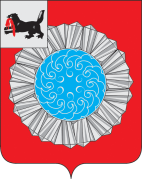 АДМИНИСТРАЦИЯ  СЛЮДЯНСКОГО МУНИЦИПАЛЬНОГО РАЙОНАП О С Т А Н О В Л Е Н И Ег. Слюдянкаот « 04 » октября 2021 г. № 511 О внесении изменений в Порядок разработки и корректировки Стратегии социально-экономического развития Слюдянскогомуниципального района и Плана мероприятий по реализации Стратегии социально-экономическогоразвития Слюдянского муниципального района, утвержденный постановлениемадминистрации муниципального образования Слюдянский район от 06.09.2016 года № 318 (в редакции постановления администрации Слюдянского муниципального района от 28.12.2020 года № 629) . В соответствии с Федеральным законом от 06 октября 2003 года № 131-ФЗ «Об общих принципах организации местного самоуправления в Российской Федерации», Федеральным законом от 28 июня 2014 года № 172-ФЗ «О стратегическом планировании в Российской Федерации», руководствуясь статьями 24, 38, 47, 58 Устава Слюдянского муниципального района (новая редакция), зарегистрированного постановлением Губернатора Иркутской области от 30.06.2005г. № 303-п, администрация Слюдянского муниципального районаПОСТАНОВЛЯЕТ:1. Внести в Порядок разработки и корректировки Стратегии социально-экономического развития Слюдянского муниципального района и Плана мероприятий по реализации Стратегии социально-экономического развития Слюдянского муниципального района, утвержденный постановлением администрации муниципального образования Слюдянский район от 06.09.2016 г. № 318 (в редакции постановления администрации Слюдянского муниципального района от 28.12.2020 года № 629) следующие изменения:1.1. главу 6 признать утратившей силу;1.2. приложение № 3 к Порядку признать утратившим силу.2. Опубликовать настоящее постановление  в специальном выпуске газеты «Славное море», а также разместить на официальном сайте администрации муниципального района по адресу http://www.sludyanka.ru в разделе «Стратегическое развитие».3. Контроль за исполнением настоящего постановления возложить на вице-мэра, первого заместителя мэра Слюдянского муниципального района Ю.Н. Азорина.Мэр Слюдянского муниципального района                                                                                  А.Г. Шульц	